FESTIVAL ZERO1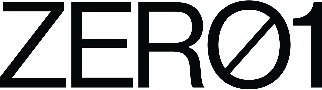 INSCRIPTIONS Introduction : Cette année, le Festival Zero1 est sincèrement heureux et fier d’accueillir au cœur de ses parcours pédagogiques, des élèves de tout âge venu·e·s découvrir avec leur·s enseignant·e·s l’univers numérique et les arts hybrides, au sein de monuments patrimoniaux de La Rochelle.Chaque parcours a pour vocation de faire découvrir aux élèves des installations, ateliers, projections, dispositif muséal, en lien avec l’environnement numérique et scientifique qui nous entoure. C’est également l’opportunité pour chaque élève, d’échanger avec les artistes et professionnel·les présent·es sur les lieux, afin de s’ouvrir aux champs des possibles.ENSEIGNANT-E RESPONSABLE DE LA CLASSEPARCOURS 7-11 ANSNombre d’élèves : ……………………Vos disponibilités : Possibilité de cocher plusieurs cases. La date et les horaires définitifs du parcours vous seront transmis par mail, selon les places disponibles.Les créneaux pourront être réajustés, si besoin, en fonction des horaires de votre école.Jeudi 6 avril 2023 de 9h15 à 11h15Jeudi 6 avril 2023 de 14h10 à 16h10Vendredi 7 avril 2023 de 9h15 à 11h15Vendredi 7 avril 2023 de 14h10 à 16h10Informations au sujet de l’organisation : Un parcours est proposé à 30 élèves maximum, réparti·e·s en 2 groupes : Matin : Classe 1 -  Groupe 1 (15 élèves maximum) et Groupe 2 (15 élèves maximum) Après-midi : Classe 2 -  Groupe 3 (15 élèves maximum) et Groupe 4 (15 élèves maximum).Il est conseillé d’organiser la répartition des élèves par groupe (G1 ou G2 / G3 ou G4) avant le jour de la visite.Les 2 groupes découvrent, en parallèle, deux installations dans des lieux proches. Ils restent 30 minutes sur le premier site, puis changent de lieu et passent 30 min sur le second, avant de se retrouver, pour une découverte commune de la 3ème et dernière œuvre du parcours.Un/une médiateur/médiatrice culturel sera présent·e sur les lieux pour accueillir les enfants et leur expliquer chaque œuvre.15minutes sont proposées pour le changement de lieu entre chaque œuvre. Cependant l’Atelier Bletterie, la Galerie de La Renaissance et La Chapelle des Dames Blanches se situent entre 2 à 5minutes environ entre eux. L’idée est donc de vous laisser le temps de rester quelques instants supplémentaires sur les sites, si vous le souhaitez, et de rassembler calmement les élèves pour la prochaine visite.Nom de l’établissement scolaireNomPrénomContactTel et/ou email